Вариант 3Тема: Основы математической обработки результатов теодолитной съёмки. Вычисление координат вершин теодолитного хода. Составление плана1. Проверка полевых вычислений и определение поправок в измерения длин линий_______ Камеральные работы при теодолитной съемке заключаются в __________________________________ точек теодолитного хода и в построении плана._______ Далее вычисляются __________________ длин линии:_______ В каждую длину линии вводятся поправки по формуле:_______ Поправки вводятся при:____ После ___________________ углов производится вычисление дирекционных  углов всех сторон ________________. Вычисленные дирекционные углы переводятся в румбы.2. Связь между дирекционными углами и горизонтальными углами теодолитного хода_______ ________________________ линии последующей равен дирекционному углу линии предыдущей плюс 1800 ______ угол вправо по ходу лежащий.3. Обработка угловых измерений замкнутого теодолитного хода_______ где fβ – угловая невязка._______ где n –______________, следовательно:_______ Если полученная невязка является _______________, она распределяется поровну на все углы. _________________ в углы вводятся со знаком, противоположным знаку невязки. ________ _________________ углов должна быть в точности равна теоретической сумме.4. Угловая невязка разомкнутого теодолитного хода
Для вычисления ______. найдем дирекционные углы всех сторон хода:_______ где αнач. и αкон. – __________________ сторон опорной сети, тогда:_______ Подсчет допустимой невязки и ее распределение производится так же, как и для ___________.5. Невязки в диагональном ходе_______ Диагональный ход является _____________________, поэтому его обработка производится так же, как и у разомкнутого хода. Например, для следующего рисунка._______ После обработки ____________ измерений вычисляются дирекционные углы и румбы всех сторон хода._______ Причем вычисление ____________________ производится обязательно с контролем.6. Прямая и обратная геодезические задачи6.1. Прямая геодезическая задача: по координатам отрезка прямой (начала), его длине и направлению определить координаты конца отрезка_______ Прямая геодезическая задача применяется при вычислении координатных точек ___________-.6.2. Обратная геодезическая задача: по координатам начала и конца отрезка прямой найти его длину и направление 
_______ Далее вычисляют arctg и находят _________________ румба. Название румба определяют ___________ приращений координат, от румба переходят к дирекционному углу. 
Длина линии может быть найдена по следующим формулам:_______ _____________________ задача применяется при подготовке данных для перенесения проектов сооружений в натуру.7. Уравнивание приращений координат_______________________ называется совокупность математических операций, выполняемых для получения вероятнейшего значения геодезических _______________ земной поверхности и для оценки точности результатов измерений._______ Уравнивание проводится для устранения невязок, обусловленных _______________ в избыточно измеренных величинах, и для определения ____________________ искомых неизвестных или их значений, близких к вероятнейшим. В процессе уравнивания это достигается путём определения поправок к измеренным величинам (углам, _____________, длинам линий или превышениям).7.1. Вычисление координат точек теодолитного хода_______ Из решения прямой геодезической задачи по известным длинам сторон и румбам вычисляются _____________________ для каждой стороны хода по формулам:_______ Далее вычисляются невязки в приращениях координат замкнутого хода.7.2. Вычисление невязок в приращениях координат замкнутого хода_______ Из геометрии известно, что ________________ сторон многоугольника на любую ось равна нулю, следовательно:_______ Под влиянием ошибок измерений замкнутый полигон будет разомкнутым на величину fр – __________________ невязка в периметре полигона._______ Если полученная невязка недопустима, то необходимо произвести повторное измерение длин линий._______ Если невязки допустимы, то они распределяются на приращения координат ______________________ длинам сторон с противоположным знаком, то есть сумма исправленных приращений должна быть точно равна теоретической сумме – в данном случае _____ _________.7.3. Вычисление невязок в приращениях координат разомкнутого теодолитного хода_______ Определение _______________ и их распределения производится так же, как для замкнутого теодолитного хода.
Для диагонального хода, например:_______ По исправленным значениям приращений координат вычисляются координаты всех точек хода по формулам:8. Построение плана_______ Построение плана выполняются в следующей последовательности:
1) ______________________+=2) нанесение вершин теодолитного хода по координатам,
3) нанесение на план контуров местности,
4) ____________________.8.1. Построение координатной сетки_______ Координатная сетка строится обычно со стороной 10х10 см.
Используется два способа:_______ 1) построение сетки с помощью ____________________:_______ Построение сетки основано на построении прямоугольного треугольника с катетами _____________ и гипотенузой 70,711 см;2) построение сетки с помощью циркуля, измерителя и масштабной линейки:_______ Этот способ применяется при размере плана меньше, чем ____. Сетка контролируется путем сравнения длин сторон или диагоналей квадратов. _______________ – 0,2 мм. Построенную сетку подписывают координатами так, чтобы участок поместился._______ Вершины теодолитного хода наносятся на план по координатам ____________________ с помощью измерителя и поперечного масштаба._______ Контроль правильности построения точек выполняется по известным расстояниям между точками. Допустимое расхождение – 0,3 мм в масштабе плана._______ Например: _________________._______ Контуры местности наносятся на план в соответствии с ______________._______ Оформление плана выполняется в строгом соответствии с ___________________, установленными для данного масштаба.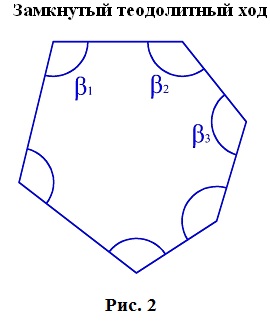 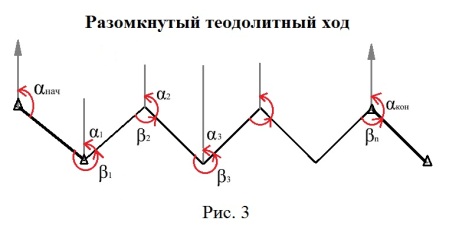 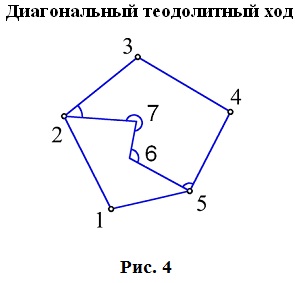 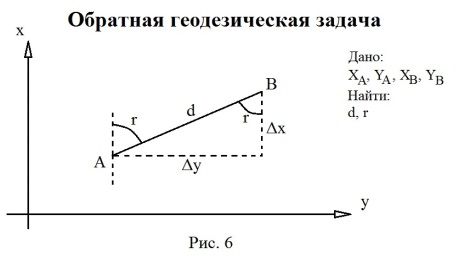 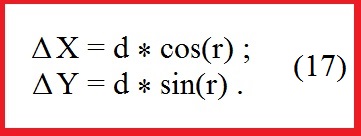 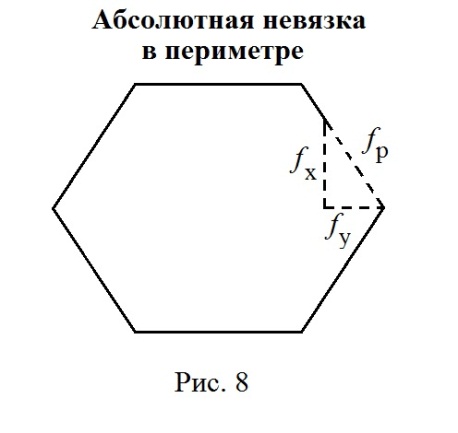 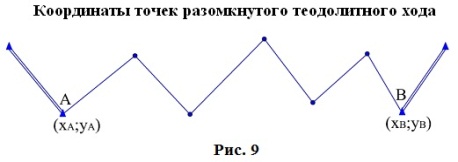 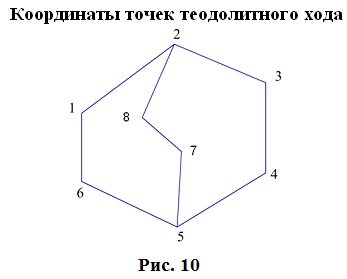 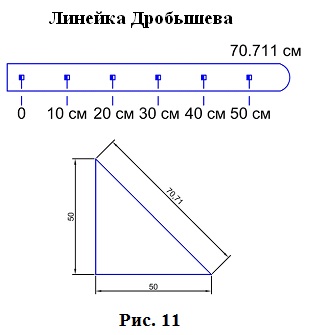 